ОБЩИНСКИ СЪВЕТ КАЙНАРДЖА, ОБЛАСТ СИЛИСТРА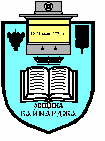 7550 с. Кайнарджа, ул. „Димитър Дончев” № 2e-mail:obs_kaynardja@abv.bg				До …………………………………………………..				Гр. /с./ …………………………………………….				обл.Силистра                            ПОКАНАНа основание чл.23, ал. 2, т.1 от ЗМСМА на 14.11.2016 г  от 13.00 часа в заседателната зала на община Кайнарджа ще се проведе  извънредно заседание на Общински съвет Кайнарджа.Заседанието ще протече при следния ДНЕВЕН  РЕД:Поправка на решение на Общински съвет Кайнарджа № 509, взето по протокол № 65 от 27.08.2015 година.Внася: Кмета на общинатаКаним Ви да вземете участие в заседанието.Председател ОбС Кайнарджа: Ивайло Петков ЕК